ÖSK SKIDSEKTION - STYRELSEMÖTEDatum:	2021-11-17Närvarande: Claes-Göran Runermark	Per Ingemarsson  Tage Lundgren		Klas Andersson
	  Bertil Jonsson	 	Henrik Gille
	  Kalle Östlund		Mats Carlén
	  Henrik Runermark		Thomas BergJusterare av protokolletTill justerare av protokollet valdes Henrik Gille.Föregående protokoll 2021-09-13Inga kommentarer på föregående protokoll framkom. Frågan rörande indragning av el till skoterboden följdes upp. Offert på 20 kkr har erhållits för arbetet och C-G har skickat in ansökan till kommunen om bidrag på 50% av denna kostnad, vilket förmodligen kommer att beviljas. Arbetet kan utföras samtidigt som åtgärderna på elbelysningen genomförs.
Mötet beslutade att indragningen av el till skoterboden ska genomföras.Rapport från huvudstyrelsenÖSK håller på med en kampanj för att marknadsföra föreningen med syftet att locka fler funktionärer till föreningen. En monter ska ställas upp i Östhammars spelkiosk med bl.a. informationsblad. Under skyltsöndagen ska representanter från ÖSK bemanna montern för att locka fler att engagera sig i föreningen. Föreningen ska även marknadsföra sig i Östra Uppland i början av december.Ekonomisk rapportSkidsektionens tillgångar uppgår till 73 256 kr.Polisrapport från inbrottetPolisen har tagit fram en skriftlig rapport för inbrottet. Det är inte aktuellt med att initiera ett försäkringsärende för inbrottet pga att självrisken överskrider kostnaderna som inbrottet orsakade. Ny verktygslåda, timer och häftpistol har införskaffats. Per har lagat dörrkarmen. Mötet beslutade att en batteriladdare till skotern ska införskaffas till föreningen, förutsatt att el dras in till skoterboden.Restpunkter från arbetsdagenGrävning och nedläggning av dräneringsslang har försenats pga att ”grävaren” har haft andra uppdrag. Per håller fortsatt i frågan och ser till att det blir utfört.Material behövs till kommande arbetsdagar. Per har kontakt med kommunen och ser till att flis och grus levereras. Ytterligare behov av material värderas under nästa år.Lägesrapport LED-belysning i motionsspåretC-G har varit i kontakt med leverantören vilken ska återkomma med exakt tidpunkt för installationen. Leverans av armaturerna förväntas ske under v 47 då också installationen förväntas påbörjas. Arbetet förväntas ta 1-2 veckor. Vissa stolpar behöver stagas upp bättre och lampan vid starten önskas bytas ut till en starkare. C-G ser till att leverantören får den informationen.Information till allmänheten ska utgå under tiden arbetet pågår. Två stycken skyltar ska tas fram vilka ska sättas upp vid cykelvägen och vid klubbhuset. C-G tar fram en informationstext och mailar den till Gille som skriver ut, laminerar och lämnar över det till Per. Per tar fram två skyltar för informationen och sätter upp dom på avsedda ställen. C-G lägger ut information på laget.se.Lägesrapport nya avtal stolpsponsorerNya och gamla företag har tillfrågats om intresse för att vara stolpsponsor. C-G har skrivit avtal med Bilteam och JACO vilka också har betalat sponsringen. C-G följer även upp avtalet med SKB.Gille har lockat 12 stycken stolpsponsorer, varav 9 av dessa är nya. Gille ordnar med avtal och fakturering till dessa företag. Gille ser också till att ”Print och dekor” ordnar upptryckning av sponsorernas loggor på skyltarna. På mötet beslutades det även att Gille tar fram en sponsortavla där samtliga stolpsponsorer finns angivna. Tavlan sätts upp på lämpligt ställe på eller vid klubbhuset.De sammanlagda intäkterna från stolpsponsorerna uppgår till 40,5 kkr. På mötet diskuterades vad pengarna ska användas till. Ett förslag är att investera i ett nytt spåraggregat. Som steg ett ska Gille kolla upp med FIF vad dom har för typ av spåraggregat samt om det finns möjlighet att låna, hyra eller köpa det.Vinterns aktiviteter och ansvarigFöljande aktiviteter beslutades på mötet:Skiddag i spåret där skidsektionen bjuder på korvgrillning, fika och dryck. Ansvarig: MatsBarnens vasalopp. Ansvarig: MatsSkidåkning i egen takt med ifyllnad av spårkort. Ansvarig: C-GEtt flertimmars motionslopp i stafettform diskuterades och kan bli aktuellt om snöförhållandena så tillåter samt att flera representanter från styrelsen har tid att engagera sig i arrangemanget.SpårschemaPer har tagit fram ett veckovis schema för vintern med spåransvarig och reserv. Per mailar ut spårschemat efter mötet. Byte av veckor ombesörjs av var och en.Övriga frågorInnan snön kommer ska Per köra ett varv med sladden och traktorn ute på ängen mot Erikslund. Bertil ska köra med röjsågen på de ställen där sly brukar växa upp.Nästa möteNästa möte bestämdes till den 11:e januari kl 18:30 i klubblokalen vid elljusspåret. Tage ansvarar för fikat till mötet.Vid protokollet			Justerad-------------------------------			---------------------------------Henrik Runermark			Henrik GilleDelgivning: närvarande, frånvarande, ÖSK-kansli, Emailadresser  C-G: gurk46@hotmail.com, Per: peringemarsson@hotmail.com, Henrik G: henrik-gille@hotmail.com, Tage:tage.lundgren@telia.se , Mats: mcn@forsmark.vattenfall.se, matcar62@gmail.com Bertil: gtv6bertil@gmail.com Klas: klas-andersson@home.se, Kalle: kalle.a.ostlund@gmail.com Henrik R: henrik02@kth.se, Thomas: reaktorsotarn@hotmail.com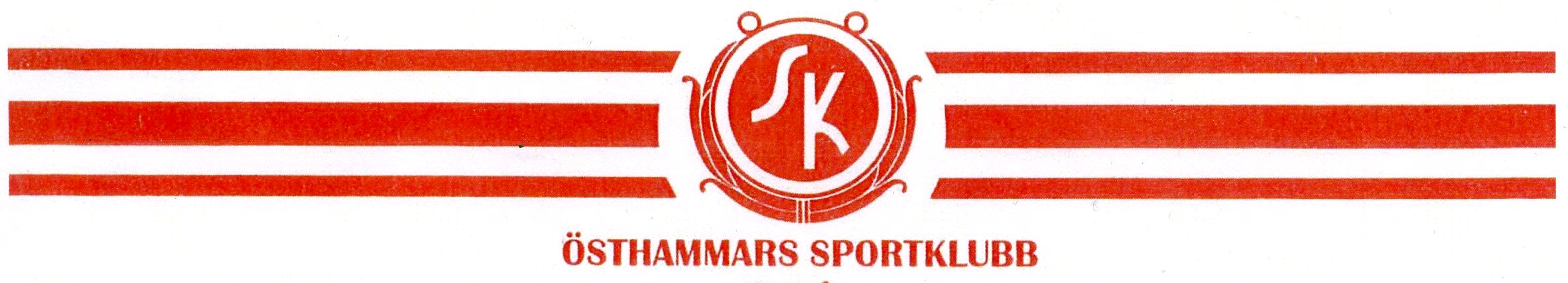 